ANTALYA II. AŞAMA (MEYDAN-HAVALİMANI-EXPO 2016) TRAMVAY PROJESİ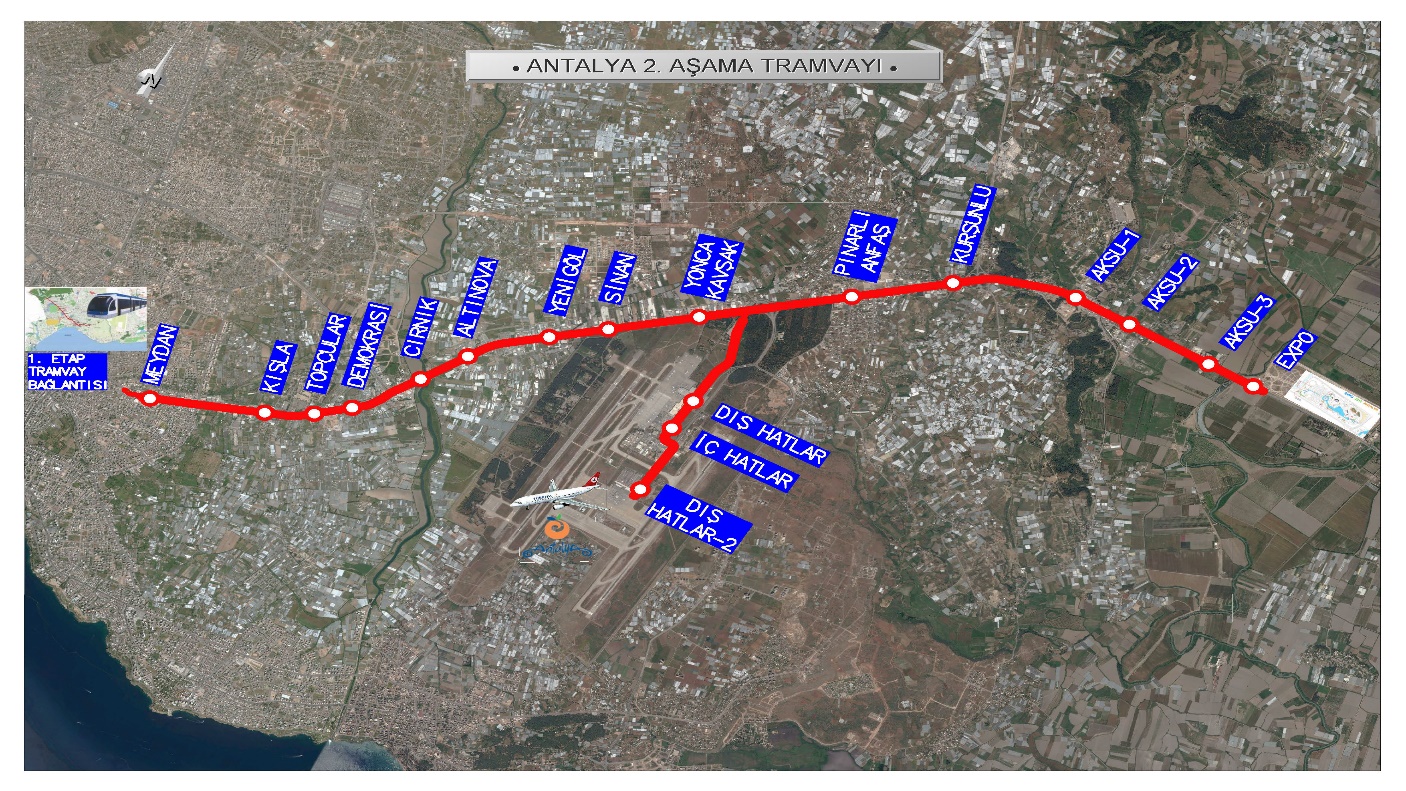 Proje Bedeli			: 624.366.000 TLHat Uzunluğu		: 19,1 km İstasyon Sayısı		: 15Tasarım Hızı			: 50 km/saatMevcut 1. Aşama Tramvay hattına entegre olarak planlanan Projeyle; Antalya şehir merkezinin Antalya Havalimanına ve EXPO 2016’ya kesintisiz bağlantısı sağlanmaktadır. 22 Nisan 2016 tarihi itibariyle hizmete açılmıştır.